Expense Reimbursement Claim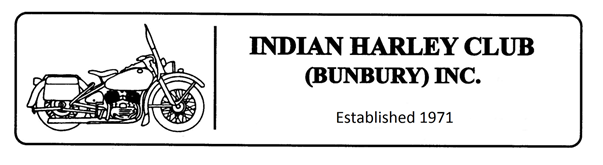 Member Name: 	_______________________ 	Member Number:	__________Bank Name: 	_______________________BSB:  			_ _ _ - _ _ _				A/C: 	____________________*1*  Receipts not required for Route Setter or Backup Driver Claims*2* Please attach receipts for all other claims to this formClaimant Signature: ___________________		Date Submitted: ……./ ……../ …………..…………………………………………………..Committee Use Only  …...……………………………………………………Approved:  YES    /    NO	Name/Pos’n:	_____________________	Sign: _____________Paid:   ……. / …….. / ……………      Method:   EFT  /  Other ………………………  Entered in Xero Rally DateRally Name as per approved Club CalendarTotal……./ ….…./ ………....…………………………………………………………………………..                                              Route Setter   /   Backup Driver  (circle)*1*≤$75 (pre approved)Purchase DateItem Description & PurposeTotal……./ ….…./ ………....*2*……./ ….…./ ………....*2*……./ ….…./ ………....*2*……./ ….…./ ………....*2*……./ ….…./ ………....*2*